 		                Ice Blast Tournament, St. Louis, November 3-5, 2017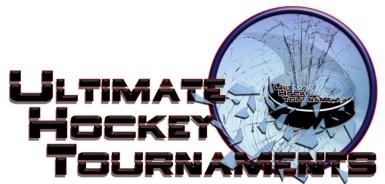       Squirt A Division		     Tournament Format               Four teams, with each team playing three preliminary round games. At the conclusion of preliminary round,                                  1st plays 2nd for Championship. 3rd plays 4th for the consolation.Standings		Game Results	TeamPoints Gm1Points Gm2Points Gm3Total PointsTiebreakersOrland Park Vikings20025 -3Leafs Hockey2226Pekin Dragons0000Southern Illinois IceHawks0224-5 5Sat    7:05    7:05AmAmAffton RinkAffton RinkAffton RinkLeafsLeafs66vs.vs.Ice HawksIce Hawks 1 1Sat    9:30    9:30AmAmAffton RinkAffton RinkAffton RinkVikingsVikings66vs.vs.PekinPekinPekin1Sat    2:20    2:20PmPmAffton RinkAffton RinkAffton RinkLeafsLeafs55vs.vs.VikingsVikingsVikings2Sat    5:55    5:55PmPmAll American RinkAll American RinkAll American RinkPekinPekin00vs.vs.Ice HawksIce HawksIce Hawks5Sun    8:25    8:25AmAmAffton RinkAffton RinkAffton RinkPekinPekin     0     0vs.vs.LeafsLeafsLeafs6Sun    9:40    9:40AmAmAll American RinkAll American RinkAll American RinkIce HawksIce Hawks     8     8vs.vs.VikingsVikingsVikings5HOMEHOMEAWAYAWAYAWAYAWAYSundaySunday   1:45   1:45PmPmMcKendree Recplex 3rd   3rd  VikingsVikings4th 4th Pekin                                      ConsolationPekin                                      ConsolationPekin                                      ConsolationPekin                                      ConsolationSundaySunday 2:30 2:30PmPmAll American Rink  1st  1stLeafs                    7-2Leafs                    7-22nd2ndIce Hawks                        ChampionshipIce Hawks                        ChampionshipIce Hawks                        ChampionshipIce Hawks                        Championship